(ب)  ضع الكلمات التالية في الفراغات المناسبة: 1- تتصف خطوط الطول بأنها ............... وعددها ........... خطاً ، وخطها الرئيس هو .........................2- عدد  دوائر العرض ..................... دائرة وخطها الرئيس هو ................................................... يتبع(ب) إختر من المجموعة (أ) مايناسبها في المجموعة (ب) مستعينا " بالأرقام"بسم الله الرحمن الرحيمبسم الله الرحمن الرحيمبسم الله الرحمن الرحيمبسم الله الرحمن الرحيمالمملكة العربية السعودية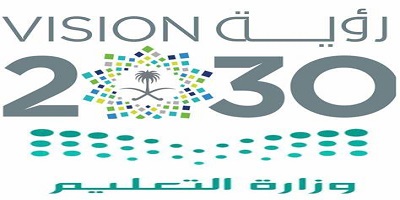 الفصل الدراسي الثالثالفصل الدراسي الثالثوزارة التعليم المادة :الدراسات الاجتماعيةالمادة :الدراسات الاجتماعيةإدارة تعليم ..................الصف: السادس الابتدائيالصف: السادس الابتدائيمدرسة ......................الزمن : ساعةالزمن : ساعةالدرجة كتابة:40اسم المصححتوقيعهتوقيعهاسم المراجعتوقيعهتوقيعهإختبار نهاية الفصل الدراسي الثالث (الدور الأول) لعام 1445هـإختبار نهاية الفصل الدراسي الثالث (الدور الأول) لعام 1445هـإختبار نهاية الفصل الدراسي الثالث (الدور الأول) لعام 1445هـإختبار نهاية الفصل الدراسي الثالث (الدور الأول) لعام 1445هـاسم الطالب: ........................................................اسم الطالب: ........................................................20السؤال الأول: ( أ ) ضع علامة (√) أمام العبارة الصحيحة وعلامة (X) أمام العبارة الخاطئة:السؤال الأول: ( أ ) ضع علامة (√) أمام العبارة الصحيحة وعلامة (X) أمام العبارة الخاطئة:السؤال الأول: ( أ ) ضع علامة (√) أمام العبارة الصحيحة وعلامة (X) أمام العبارة الخاطئة:1من الأمانة الحفاظ على أسرار الناس(      )2إهمال الأمانة يقود إلى عقاب في الدنيا وعقاب في الاخرة(      )3خيانة الوطن مخالفة للأمانة(      )4عندما أجد آثارا قديمة أبلغ الجهات المختصة عنها(      )5التعليم والصحة من حقوق المواطن(      )6الأمانة تحقق الأمن للوطن وتحافظ على الدين وتمنع الفساد وتؤدي إلى الاستقرار(      )7من فوائد الصدق : كسب ثقة الآخرين(      )8الآثار سجل حضاري مهم للوطن لإنها تعبر عن امتداد تاريخ الوطن وتراثه(      )9يحتاج المجتمع إلى مشاركة مواطنيه ومؤسساته في خدمته(      )10من فوائد المشاركة مع المجتمع تقوية التعاون بين الناس(      )11التعداد السكاني :هو حصر شامل لكل الأفراد في الوطن وجمع معلومات عن خصائصهم(      )12السكان هم المواطنون والمقيمون في الوطن من ذكور وإناث(      )13مناخ وطني المملكة العربية السعودية بوجه عام بارد صيفا وشتاء وكثير الأمطار(      )14ضريبة القيمة المضافة في وطني 25 %(      )15من مظاهر الصدق :  الغش والكذب والتزوير(      )360خط الاستواءخط جرينتش180وهميةالسؤال الثاني ( أ ) إختر الإجابة الصحيحة:السؤال الثاني ( أ ) إختر الإجابة الصحيحة:201من العوامل المؤثرة في مناخ وطني المملكة العربية السعودية  :من العوامل المؤثرة في مناخ وطني المملكة العربية السعودية  :من العوامل المؤثرة في مناخ وطني المملكة العربية السعودية  :الموقع الجغرافيالموقع الجغرافيالموقع السياسيالموقع التاريخي2توزيع السكان في جميع مناطق وطني :توزيع السكان في جميع مناطق وطني :توزيع السكان في جميع مناطق وطني :متفاوتمتفاوتمستاوٍمنتظم3أكثر فئة من السكان في وطني:أكثر فئة من السكان في وطني:أكثر فئة من السكان في وطني:متوسطو السنمتوسطو السنصغار السنكبار السن4واجبنا تجاه موظف الإحصاء وتعداد السكان هو:واجبنا تجاه موظف الإحصاء وتعداد السكان هو:واجبنا تجاه موظف الإحصاء وتعداد السكان هو:التعاون معهالتعاون معهالكذب عليهإعطاؤه معلومات غير صحيحة5ينتقل الناس من البلدات الصغيرة للإقامة في المدن الكبيرة بسبب:ينتقل الناس من البلدات الصغيرة للإقامة في المدن الكبيرة بسبب:ينتقل الناس من البلدات الصغيرة للإقامة في المدن الكبيرة بسبب:الوظائفالوظائفالزراعةالرعي6أكثر مناطق وطني من حيث عدد السكان هي منطقة:أكثر مناطق وطني من حيث عدد السكان هي منطقة:أكثر مناطق وطني من حيث عدد السكان هي منطقة:الجوفالجوفالباحةالرياض7 تقع أجزاء واسعة من المملكة العربية السعودية ضمن الحزام : تقع أجزاء واسعة من المملكة العربية السعودية ضمن الحزام : تقع أجزاء واسعة من المملكة العربية السعودية ضمن الحزام :القطبيالقطبيالمعتدلالصحراوي8يقع وطني المملكة العربية السعودية ضمن المنطقة التي يتسم مناخها ب :يقع وطني المملكة العربية السعودية ضمن المنطقة التي يتسم مناخها ب :يقع وطني المملكة العربية السعودية ضمن المنطقة التي يتسم مناخها ب :البرودةالبرودةالثلوجالجفاف9تقع المملكة العربية السعودية  من قارة اسيا في أقصى : تقع المملكة العربية السعودية  من قارة اسيا في أقصى : تقع المملكة العربية السعودية  من قارة اسيا في أقصى : الشمال الشرقيالشمال الشرقيالجنوب الشرقيالجنوب الغربي10يحد المملكة العربية السعودية من جهة الغرب :يحد المملكة العربية السعودية من جهة الغرب :يحد المملكة العربية السعودية من جهة الغرب :الخليج العربيالخليج العربيبحر العربالبحر الأحمر11يقصد به موقع وطني المملكة العربية السعودية  بالنسبة لخطوط الطول ودوائر العرض :يقصد به موقع وطني المملكة العربية السعودية  بالنسبة لخطوط الطول ودوائر العرض :يقصد به موقع وطني المملكة العربية السعودية  بالنسبة لخطوط الطول ودوائر العرض :الموقع الاقتصاديالموقع الاقتصاديالموقع التاريخيالموقع الفلكي12تهطل الأمطار في المملكة العربية السعودية  بقلة إلا في :تهطل الأمطار في المملكة العربية السعودية  بقلة إلا في :تهطل الأمطار في المملكة العربية السعودية  بقلة إلا في :شرقهاشرقهاشمالهاجنوبها الغربي13إنتماء الانسان إلى وطنه :إنتماء الانسان إلى وطنه :إنتماء الانسان إلى وطنه :السياسةالسياسةالخيانةالمواطنة14قول الحقيقة دون تغيير وفعل ماهو صحيح :قول الحقيقة دون تغيير وفعل ماهو صحيح :قول الحقيقة دون تغيير وفعل ماهو صحيح :الغشالغشالكذبالصدق15يبحث عن الآثار ويكشف عنها :يبحث عن الآثار ويكشف عنها :يبحث عن الآثار ويكشف عنها :عالم الطبعالم الطبعالم الاقتصادعالم الآثارالمجموعة (أ)                              المجموعة (أ)                              الارقامالمجموعة (ب)1من واجبات المواطن(     )هيئة الزكاة والضريبة والجمارك2من حقوق المواطن(     )الآثار3تعرض فيه المقتنيات التاريخية(     )المتحف4العِلم الذي يعنى بالمواقع التاريخية(     )التعليم5تتولى تحصيل الضرائب(     )التزام الأنظمة 